В рамках реализации на территории Торопецкого района приоритетного проекта "Формирование комфортной городской среды," ПОСТАНОВЛЯЮ:1. Образовать общественную комиссию Торопецкого района по обеспечению реализации приоритетного проекта «Формирование комфортной городской среды».2. Утвердить Положение об общественной комиссии Торопецкого района по обеспечению реализации приоритетного проекта «Формирование комфортной городской среды» согласно приложению 1 к настоящему постановлению.3. Утвердить состав общественной комиссии Торопецкого района по обеспечению реализации приоритетного проекта «Формирование комфортной городской среды» согласно приложения 2 к настоящему постановлению.4. Постановление администрации Торопецкого района от 03.07.2018 года № 259 «Об общественной Комиссии Торопецкого района Тверской области по обеспечению реализации приоритетного проекта «Формирование комфортной городской среды» - признать утратившим силу.5. Настоящее постановление вступает в силу со дня его официального опубликования.Глава Торопецкого района                                                                А.Г. БрижПриложение 1к постановлению администрации Торопецкого района от 01.09.2022 № 340Положение Об общественной Комиссии Торопецкого района Тверской области по обеспечению реализации приоритетного проекта «Формирование комфортной городской среды»Раздел I Общие положенияОбщественная комиссия Торопецкого района по обеспечению реализации приоритетного проекта "Формирование комфортной городской среды" (далее - Комиссия) является коллегиальным органом, образованным при администрации Торопецкого района Тверской области в целях обеспечения реализации на территории Торопецкого района приоритетного проекта «Формирование современной городской среды».Комиссия в своей деятельности руководствуется Конституцией Российской Федерации, федеральными конституционными законами, федеральными законами, указами и распоряжениями Президента Российской Федерации, постановлениями и распоряжениями Правительства Российской Федерации, законодательством Тверской области, муниципальными правовыми актами администрации Торопецкого района, а также настоящим положением.Раздел II Основные задачи КомиссииОсновными задачами Комиссии являются:а) координация реализации мероприятий приоритетного проекта «Формирование комфортной городской среды» в Торопецком районе;б) контроль за ходом выполнения мероприятий приоритетного проекта «Формирование комфортной городской среды в Торопецком районе;Раздел III Основные функции Комиссии4. В целях реализации основных задач Комиссия осуществляет следующие функции:а) рассматривает и согласовывает состав основных мероприятий приоритетного проекта «Формирование комфортной городской среды» в Торопецком районе, а также показатели результативности указанного проекта;
б) проводит анализ выполнения мероприятий приоритетного проекта «Формирование комфортной городской среды» в Торопецком районе;в) проводит оценку основных ожидаемых результатов реализации приоритетного проекта «Формирование комфортной городской среды» в Торопецком районе, оценку его влияния на функционирование экономики и социальной сферы Торопецкого района;г) проводит оценку основных рисков, оказывающих влияние на конечные результаты реализации приоритетного проекта «Формирование комфортной городской среды» в Торопецком районе, к числу которых относятся:бюджетные риски, связанные с дефицитом местного бюджета и возможностью невыполнения обязательств по софинансированию мероприятий приоритетного проекта «Формирование комфортной городской среды в Торопецком районе;социальные риски, связанные с низкой социальной активностью населения, отсутствием массовой культуры соучастия в благоустройстве дворовых территорий и т.д.;управленческие (внутренние) риски, связанные с неэффективным управлением реализациейприоритетного проекта «Формирование комфортной городской среды» в Торопецком районе;иные риски, которые могут препятствовать выполнению приоритетного проекта «Формирование комфортной городской среды» в Торопецком районе;д) рассматривает спорные и проблемные вопросы реализации приоритетного проекта «Формирование комфортной городской среды» в Торопецком районе, рассматривает, вырабатывает (участвует в выработке) предложения по реализации указанного проекта.Раздел IV Права Комиссии5. Комиссия для решения возложенных на нее задач имеет право:а) запрашивать в установленном порядке у территориальных органов и организаций необходимые для осуществления деятельности Комиссии материалы и информацию;б) рассматривать на заседании Комиссии вопросы, относящиеся к ее компетенции, заслушивать на своих заседаниях лиц, входящих в состав Комиссии, а также приглашать на свои заседания не входящих в состав Комиссии представителей органов и организаций по вопросам повестки дня заседания Комиссии, отнесенным к компетенции данных органов и организаций;в) образовывать при необходимости рабочие группы для оперативной и качественной подготовки документов и проектов правовых актов по отдельным вопросам, связанным с выполнением возложенных на Комиссию задач;г) привлекать специалистов для проведения аналитической и экспертной деятельности с целью разработки предложений по входящим в компетенцию Комиссии вопросам;д) готовить и вносить на рассмотрение в установленном порядке Губернатору Тверской области, Правительству Тверской области, органам и организациям предложения по вопросам, отнесенным к компетенции Комиссии.
Раздел V Состав Комиссии6. Состав Комиссии утверждается постановлением администрации Торопецкого района.Согласование включения в состав Комиссии лиц, не являющихся руководителями и сотрудниками администрации Торопецкого района, осуществляется в письменной форме.7. В состав Комиссии входят председатель Комиссии, заместители председателя Комиссии, ответственный секретарь Комиссии и члены Комиссии.Председателем Комиссии является Глава Торопецкого района.Состав Комиссии формируется из представителей органов местного самоуправления Торопецкого района, политических партий и движений, общественных организаций, иных лиц.8. Председатель Комиссии Торопецкого района:а) возглавляет Комиссию и руководит ее деятельностью, проводит заседания Комиссии, распределяет обязанности между лицами, входящими в состав Комиссии, дает им поручения;б) утверждает планы работы Комиссии;в) организует работу по подготовке отчета о деятельности Комиссии;г) определяет место, дату и время проведения заседания Комиссии, утверждает повестку дня заседания Комиссии;д) подписывает от имени Комиссии все документы, связанные с выполнением возложенных на Комиссию задач;е) организует работу по подготовке проектов правовых актов администрации Торопецкого района, предусматривающих изменение состава Комиссии, в течение 14 календарных дней со дня возникновения оснований для таких изменений, по внесению изменений в настоящее Положение;ж) осуществляет общий контроль за реализацией принятых Комиссией решений и рекомендаций.9. Один из заместителей председателя Комиссии по поручению председателя Комиссии выполняет функции председателя Комиссии в случае его отсутствия.Другой заместитель выполняет функции председателя Комиссии в случае отсутствия председателя и одного из заместителей председателя Комиссии.10. Ответственный секретарь Комиссии:а) осуществляет контроль за выполнением плана работы Комиссии и представлением установленной отчетности Комиссии;б) оформляет протоколы заседаний Комиссии;в) осуществляет контроль за ходом выполнения принятых Комиссией решений и поручений председателя Комиссии;г) вносит предложения о необходимости внесения изменений в состав Комиссии;д) осуществляет подготовку проектов планов работы Комиссии;е) формирует проекты повесток дня заседаний Комиссии;ж) организует сбор и подготовку материалов к заседаниям Комиссии;з) информирует лиц, входящих в состав Комиссии, о месте, дате, времени заседания Комиссии и повестке дня очередного заседания Комиссии, обеспечивает их необходимыми справочно-информационными материалами;и) организует участие в заседаниях Комиссии представителей органов и организаций, деятельность которых связана с рассматриваемыми Комиссией вопросами;
         к) формирует в дело документы Комиссии, хранит их и сдает в архив в установленном порядке.11. Лица, входящие в состав Комиссии, имеют право:а) доступа к информации и другим материалам, рассматриваемым на заседаниях Комиссии;б) в случае несогласия с принятым решением письменно изложить свое особое мнение, которое подлежит обязательному приобщению к протоколу заседания Комиссии.Раздел VI Организация работы Комиссии12. Комиссия осуществляет свою деятельность в соответствии с планом работы Комиссии и повесткой дня заседания Комиссии, утверждаемыми председателем Комиссии.Формирование плана работы Комиссии осуществляется ежегодно в срок до 25 декабря года, предшествующего планируемому.13. Заседания Комиссии проводятся по мере необходимости, но не реже одного раза в месяц. В обязательном порядке на заседаниях Комиссии не менее 1 раза в месяц рассматривается вопрос реализации приоритетного проекта «Формирование комфортной городской среды» в Торопецком районе.Внеочередные заседания Комиссии проводятся по решению председателя Комиссии.14. Заседание Комиссии считается правомочным, если на нем присутствует более половины лиц, входящих в состав Комиссии.15. Лица, входящие в состав Комиссии, участвуют в ее заседаниях без права замены.В случае невозможности присутствия лица, входящего в состав Комиссии, на заседании Комиссии оно имеет право заблаговременно представить свое мнение по рассматриваемым вопросам в письменной форме. В этом случае оно оглашается на заседании Комиссии и приобщается к протоколу заседания Комиссии.16. Решения Комиссии принимаются простым большинством голосов присутствующих на заседании лиц, входящих в состав Комиссии. В случае равенства голосов решающим является голос председательствующего на заседании Комиссии.17. Решения, принимаемые на заседании Комиссии, оформляются протоколом, который подписывают председательствующий на заседании Комиссии и ответственный секретарь Комиссии.Копии протокола заседания Комиссии направляются лицам, входящим в состав Комиссии, и организациям, представители которых принимали участие в заседании Комиссии.18. Решения Комиссии, принятые в пределах ее полномочий, являются обязательными для администрации Торопецкого района, муниципальных учреждений, представители которых входят в состав Комиссии, за исключением установленных законодательством случаев, когда принятие соответствующего решения отнесено к компетенции администрации Торопецкого района Тверской области. 19. Отчеты о работе Комиссии подписываются председателем Комиссии и ответственным секретарем Комиссии и представляются в Министерство строительства, жилищно-коммунального и дорожного хозяйства Тверской области в сроки:а) до 20 июля текущего года - полугодовой;б) до 20 января года, следующего за отчетным, - годовой.20. Организационно-техническое обеспечение деятельности Комиссии возлагается на администрацию Торопецкого района.Раздел VII Рабочие группы21. Для оперативной и качественной подготовки документов и проектов правовых актов Комиссия может своими решениями образовывать рабочие группы.22. Перечень рабочих групп и их руководители утверждаются председателем Комиссии.Состав рабочих групп утверждается Комиссией по представлению руководителей рабочих групп.В состав рабочих групп могут включаться лица, входящие в состав Комиссии, а также администрации Торопецкого района, общественных и иных организаций.23. Порядок и планы работы рабочих групп утверждаются их руководителями в соответствии с планом работы Комиссии.24. Итоги рассмотрения вопросов, входящих в компетенцию рабочих групп, оформляются протоколами и направляются в Комиссию с проектами соответствующих решений Комиссии.Приложение 2к постановлению администрации Торопецкого района от 01.09.2022 № 340Состав общественной Комиссии Торопецкого районапо обеспечению реализации приоритетного проекта "Формирование комфортной городской среды"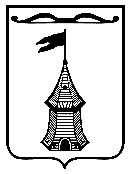 АДМИНИСТРАЦИЯ  ТОРОПЕЦКОГО РАЙОНААДМИНИСТРАЦИЯ  ТОРОПЕЦКОГО РАЙОНААДМИНИСТРАЦИЯ  ТОРОПЕЦКОГО РАЙОНАТВЕРСКОЙ ОБЛАСТИТВЕРСКОЙ ОБЛАСТИТВЕРСКОЙ ОБЛАСТИПОСТАНОВЛЕНИЕ01.09.2022г.Торопец№ 340Об общественной Комиссии Торопецкого района Тверской области по обеспечению реализации приоритетного проекта «Формирование комфортной городской среды»Об общественной Комиссии Торопецкого района Тверской области по обеспечению реализации приоритетного проекта «Формирование комфортной городской среды»Председатель Комиссии:Бриж А.Г.- Глава Торопецкого районаЗаместители председателя:Нилов М.А. Волосюк Г.В.-Заместитель Главы администрации Торопецкого района по вопросам энергетики и ЖКХ- Заместитель Главы администрации Торопецкого района по социальным вопросамОтветственный секретарь:Зверева Л.Ю.-Ведущий эксперт отдела строительства, жилищно-коммунального и дорожного хозяйства администрации Торопецкого районаЧлены Комиссии:Бойкова Т.П.Васильева О.Н.Калинина Н.Г.Донец Т.И.Матвеева С.С.- Глава города Торопца- Заместитель Главы администрации по правовым вопросам и работе с депутатами - заведующий юридическим отделом- Секретарь Торопецкого местного отделения партии «ЕДИНАЯ РОССИЯ» (по согласованию)- Заместитель Главы администрации Торопецкого района по финансовым вопросам-Председатель Комитета по управлению имуществом Торопецкого района (по согласованию)Лукина О.В.- Заведующий отделом экономики и организации закупок администрации Торопецкого районаИванова С.В.Уразбахтина И.Г.Яковлева Ю.В.- Заведующий отделом культуры, молодежной политики, спорта и туризма администрации Торопецкого района- Заведующий отделом строительства, жилищно-коммунального и дорожного хозяйства администрации Торопецкого района-Главный специалист архитектурно-строительного контроля Управления архитектуры и градостроительства администрации Торопецкого районаКалашников В.В.- Директор МУП ГТ «Жилкоммунуслуги» (по согласованию)Уберский Б.А.Тузов В.Е.Волосюк В.Г.Иванов А.С.- Депутат Совета депутатов города Торопца (по согласованию)- Депутат Совета депутатов города Торопца (по согласованию)- ПРедседатель Районного совета ветеранов-Председатель молодежного совета при Главе Торопецкого районаЛеонтьева Е.В.Рубинова В.Н.Латышева А.В. Покрашенко Е.Н.протоиерей Сергий Гаврышкивпротоиерей ГеоргийФролов- Активист общественного движения «Народный фронт «За Россию» (ОНФ)- Заместитель главного редактора газеты «Мой край»-Директор МУТР «Торопецкая центральная библиотека»- Заведующий Торопецким краеведческим музеем (филиал ГБУК ТГОМ)-Благочинный церквей Торопецкого округа, настоятель храма «Всех Святых» г. Торопца -Руководитель отдела Ржевской епархии по взаимодействию с Вооруженными силами и правоохранительными учреждениями, настоятель церкви «Вознесения Господня» г.Торопца